APPENDIX Ⅰ Development of Factor MarketsWe quantified the development of factor markets using the average of three NERI indices. They are the marketization of the financial industry and technical achievements and the supply of human capital. APPENDIX ⅡDevelopment of Legal InstitutionsWe quantified the legal institution development using the average of two NERI indices: protection of market transactions and protection of IPR. The detailed measures are as follows.APPENDIX Ⅲ The Relationship Between Patents and ROA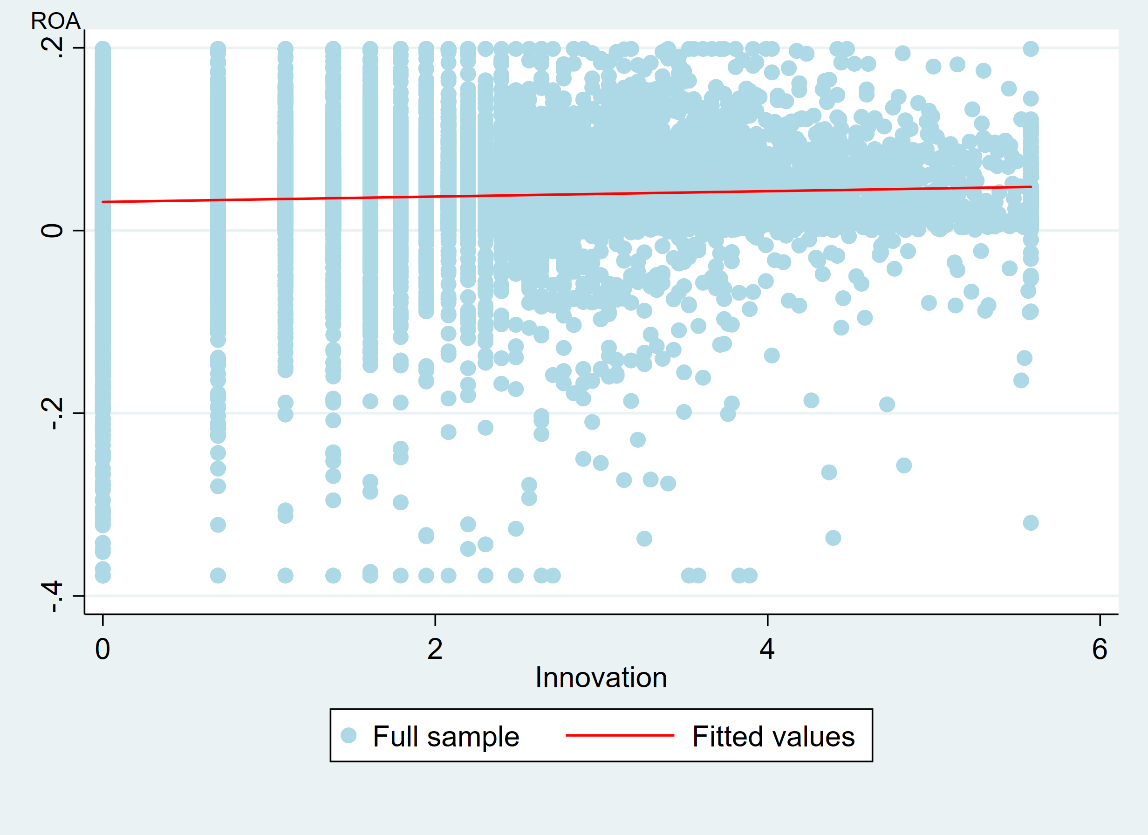 APPENDIX Ⅳ The Moderating Role of Entertainment Spending on the Relationship Between Patents and ROA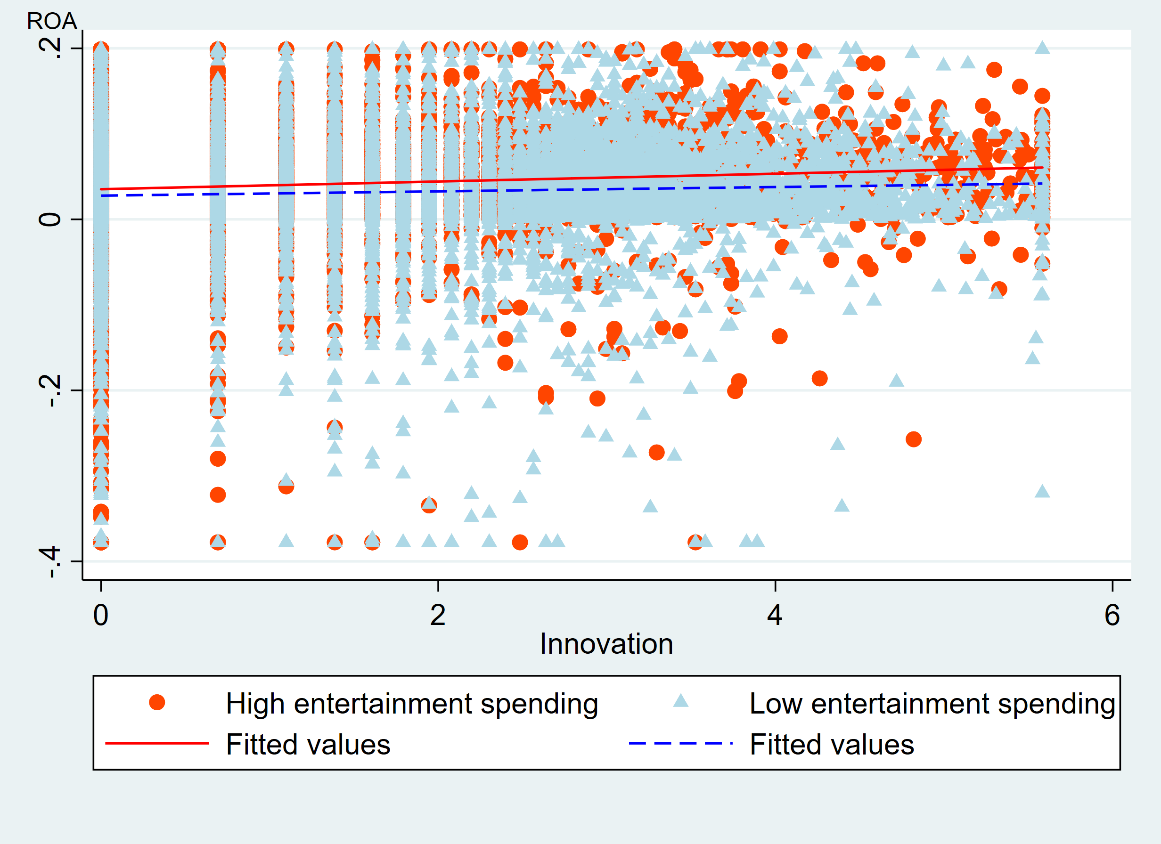 APPENDIX Ⅴa The Moderating Role of Entertainment Spending on the Relationship Between Patents and ROA with Well-Developed Factor Markets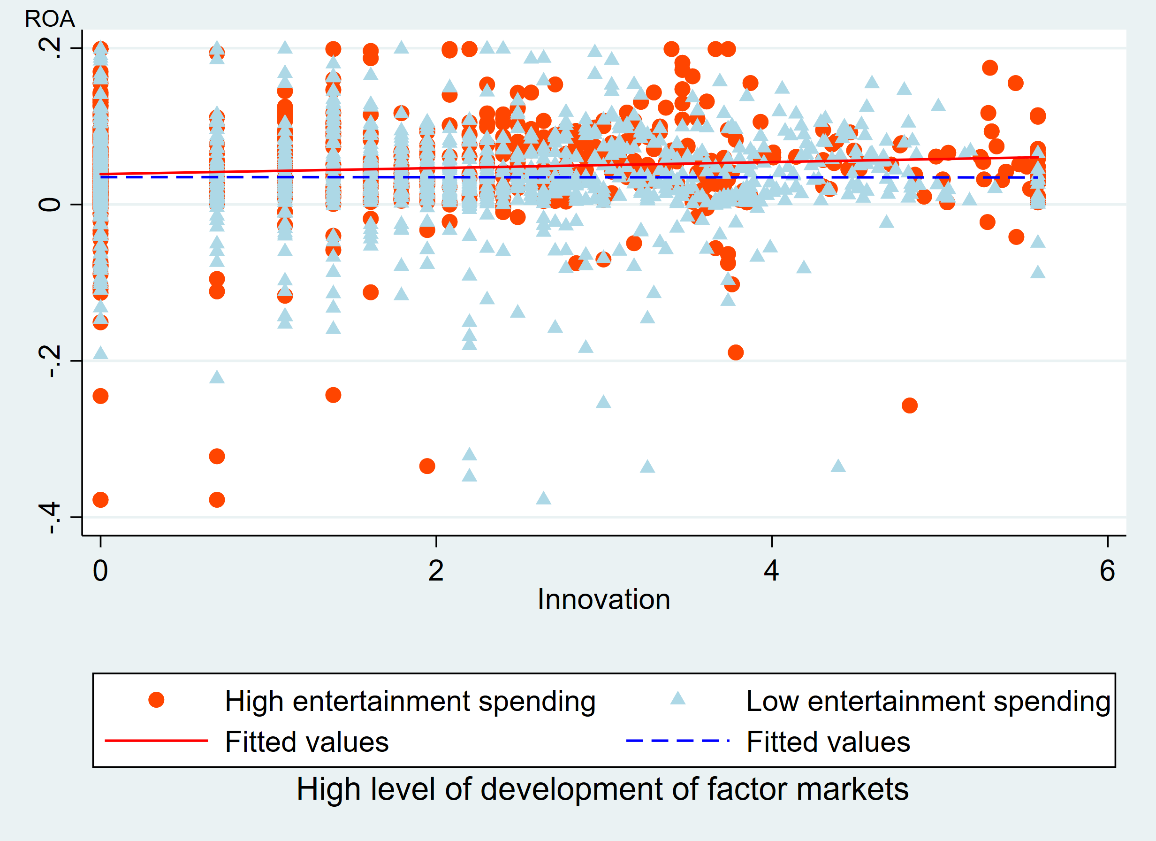 APPENDIX Ⅴb The Moderating Role of Entertainment Spending on the Relationship Between Patents and ROA with Poorly-Developed Factor Markets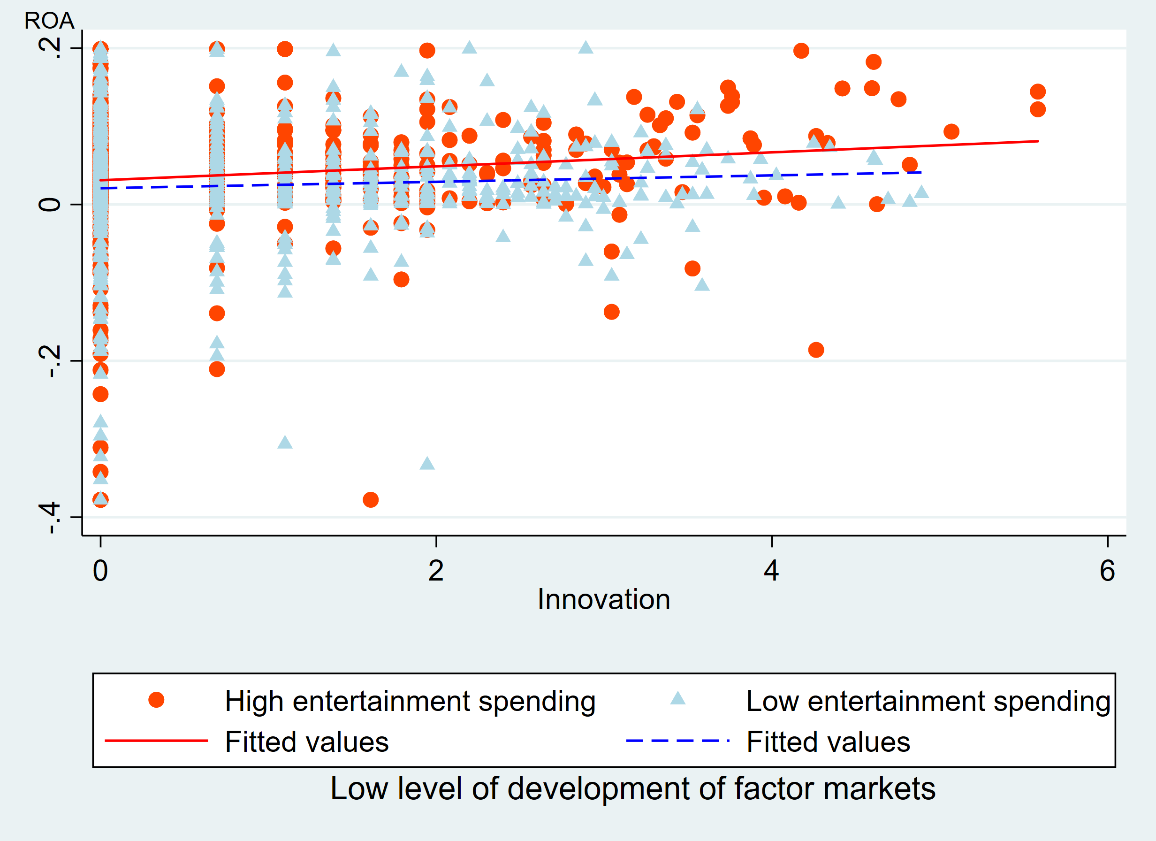 APPENDIX Ⅵa The Moderating Role of Entertainment Spending on the Relationship Between Patents and ROA with Well-Developed Legal Institutions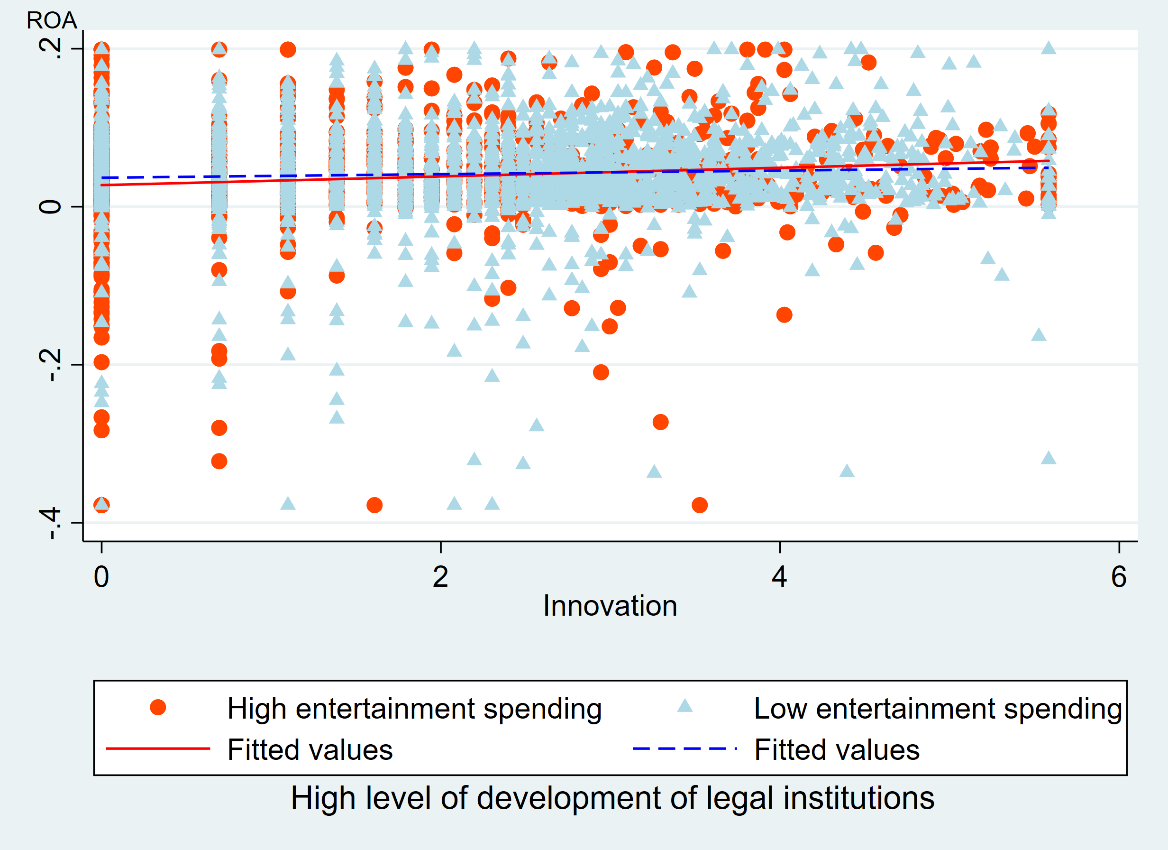 APPENDIX Ⅵb The Moderating Role of Entertainment Spending on the Relationship Between Patents and ROA with Weak Legal Institutions 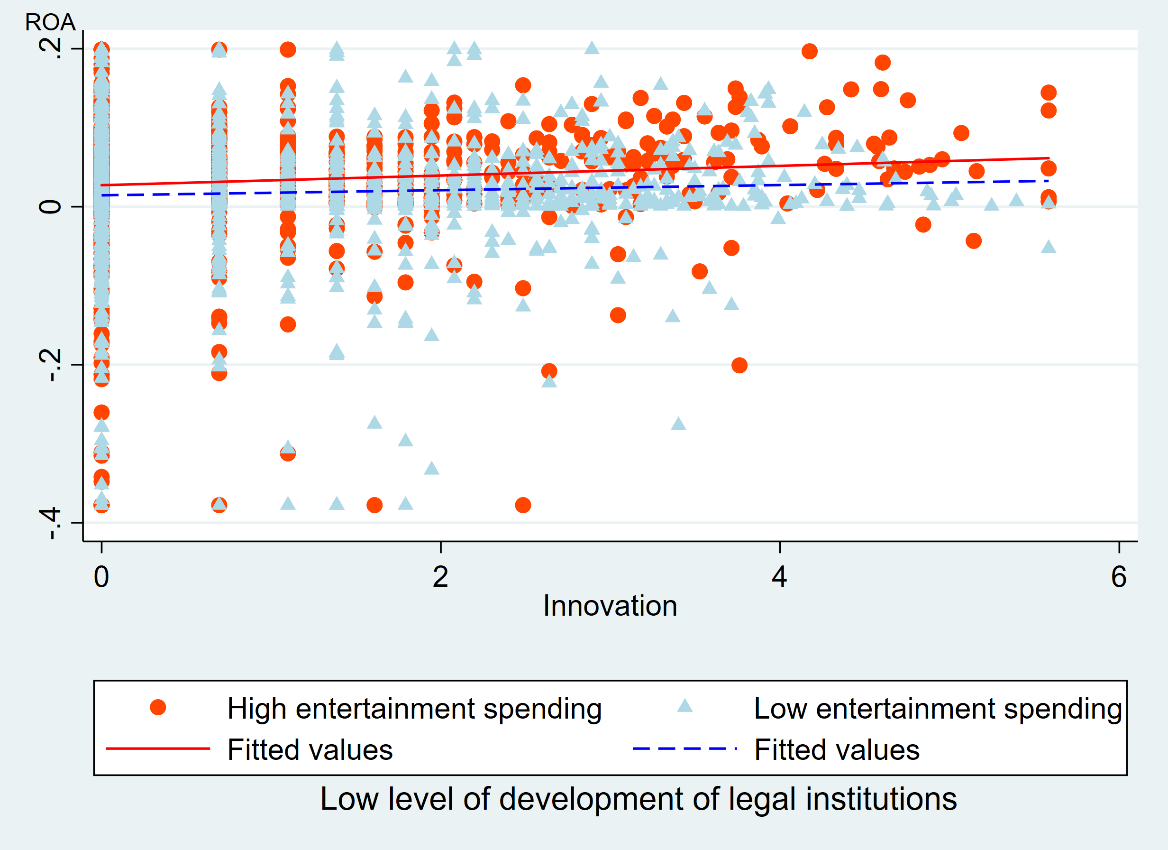 APPENDIX ⅦCoefficients of Second-Stage Firm Fixed Effects Models Predicting ROA After Adding Market Share and Region DummiesNotes: N = 9,214. Standard errors are reported in parentheses and p values in brackets * indicates a coefficient significant at the p ≤ 0.05 († p < 0.1, **p ≤ 0.01, ***p ≤ 0.001) confidence level.APPENDIX Ⅷ Coefficients of Models with the World Bank Data After Adding CEO Tenure and Customized ProductsNotes: Standard errors in parentheses and p values in brackets. * p ≤ 0.05, *** p ≤ 0.0011. Marketization of the financial industry1. Market competition in the financial industry, measured by the proportion of non-state-owned financial assets in a region’s total financial assets.2. Marketization of the credit allocation, measured by the fraction of loans to non-state-owned regional entities.2. Supply of human capital1. Supply of technicians in a region based on a nationwide survey of firms.2. Supply of managers in a region based on a nationwide survey of firms.3. Supply of skilled labor in a region based on a nationwide survey of firms.3. Marketization of the technical achievements1. It is measured by the value of technology transactions in the local market scaled by the number of local technicians.1. Protection of market transactions is quantified using managers’ evaluations of law enforcement by the local public security organs, procuratorial organs, and courts in a country-wide survey of firms.2. Protection of IPR is measured using the number of patents granted to local inventors scaled by the number of local technicians.A1A2A3A4Firm size-0.015***-0.015***-0.016***-0.016***(0.002)(0.002)(0.002)(0.002)Firm age-0.038-0.041-0.050†-0.044*(0.026)(0.026)(0.027)(0.022)Financial leverage-0.003-0.004-0.006-0.004(0.008)(0.008)(0.008)(0.007)Financial slack0.026***0.027***0.028***0.027***(0.006)(0.006)(0.006)(0.006)Market share0.342***0.341***0.348***0.339***(0.068)(0.068)(0.069)(0.068)CEO duality0.0000.0000.0000.000(0.002)(0.002)(0.002)(0.002)Blockholder ownership0.070***0.070***0.073***0.072***(0.012)(0.012)(0.012)(0.011)Internationalization-0.011-0.012-0.014-0.012(0.009)(0.009)(0.009)(0.008)R&D intensity-0.103**-0.107**-0.106**-0.102**(0.039)(0.039)(0.039)(0.039)State ownership-0.008†-0.008†-0.008†-0.008†(0.004)(0.004)(0.005)(0.005)Development of factor markets-0.000-0.000-0.001-0.000(0.001)(0.001)(0.001)(0.001)Development of legal institutions-0.000-0.000-0.0000.000(0.000)(0.000)(0.000)(0.000)Entertainment spending0.770***0.680***0.996***0.775***(0.188)(0.191)(0.272)(0.221)Firm innovation0.0150.0180.0230.020(0.016)(0.016)(0.017)(0.013)Firm innovation*Entertainment spending (H1)0.584**0.2920.517†(0.227)(0.424)(0.267)[p = 0.010]Firm innovation*Entertainment spending*Development of factor markets (H2) -0.222*(0.090)[p = 0.014]Entertainment spending*Development of factor markets0.120(0.144)Firm innovation*Development of factor markets0.001(0.001)Firm innovation*Entertainment spending* Development of legal institutions (H3)-0.077*(0.034)[p = 0.025]Entertainment spending*Development of legal institutions0.006(0.037)Firm innovation*Development of legal institutions0.000(0.000)Regional dummiesYesYesYesYesYear dummiesYesYesYesYesIndustry dummiesYesYesYesYesR20.52560.52620.52670.5266(1)(2)Long-term collaboration with clientsLong-term collaboration with suppliersEntertainment spending0.112***0.120***(0.010)(0.009)Financial performance0.027***0.021***(0.001)(0.001)Firm age 0.148***0.157***(0.012)(0.012)Firm size-0.032*-0.006(0.014)(0.014)State ownership-0.122*-0.077(0.056)(0.056)CEO tenure0.112***0.121***(0.009)[p = 0.000](0.009)[p = 0.000]CEO tenure2-0.003***-0.003***(0.000)[p = 0.000](0.000)[p = 0.000]Customized products0.001***(0.000)[p = 0.001]Constant2.948***2.846***(0.057)(0.055)N1238412385R20.1650.165F347.989402.451